Технологическая карта урокаУчитель:_    Гмирянская В.В.___________________________________________________Предмет:__Обществознание____________________________________________________Класс/Дата: _5а/15.11.2023г.____________________________________________________Тема урока _СЕМЕЙНОЕ ХОЗЯЙСТВО _______________Приложение 1Поучения из «Домостроя»В XVI веке произведения, излагающие права и обязанности членов семьи и его домочадцев, стали называть «домостроями». Наиболее знаменит «Домострой», состоящий из 27 глав. Ряд статей касается организации хозяйства и домашнего быта русской семьи. Вот советы из стихотворного «Домостроя» (составлен русским просветителем, иеромонахом Карионом (Истоминым) в 1695–1696 гг.) хозяину дома:...Домовладыкам когда час обеда,	Ножи и вилки с платы разложити,служащим блюсти чиннаго в нем следи:	воды принести, руки измыти.Осмотрети стол, скатерть белу слати,	Ястие на стол стави благочинно,хлеб, соль и лжицы, тарели собрати,	сосуды чисты имей неповинно…А вот из этого же «Домостроя» пример наставления юным:…Непраздну быти юну подобает, 	Лицем и сердцем являтися благо,всяк приличну делу да внимает.	никто же давай знати в себе злаго,В доме, в торгу, в вотчине, в приказе, –	Но во всем честность буди показуя,ремесло свое твори во указе.	не произноси скверна слова буя…Приложение 2Схема «Черты рачительного хозяина»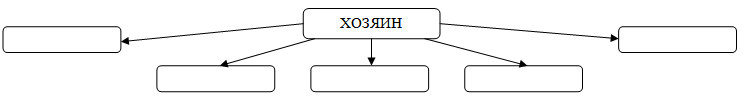 Приложение 3русские народные сказки
(текст для чтения)1-я группа. «Беззаботная жена». Жили-были муж с женой. Жена была баба ленивая и беззаботная, да к тому же еще и большая лакомка: все проела на орешках да на пряничках, так что наконец осталась в одной рубахе, и то в худой – изорванной.Вот подходит большой праздник, а у бабы нечего и надеть, кроме этой рубахи. И говорит она мужу:– Сходи-ка, муж, на рынок да купи мне к празднику рубаху.Муж пошел на рынок, увидал, что продают гуся, и купил его вместо рубахи.Приходит домой, жена его и спрашивает:– Купил мне рубаху?– Купил, – отвечает муж, – да только гуська.А жена недослышала и говорит:– Ну и узка, да изношу!Сняла с себя изорванную рубаху и бросила в печку.А потом и спрашивает:– Где же рубаха? Дай я надену.– Да ведь я сказал, что купил гуська, а не рубаху.Так и осталась баба без рубахи, нагишом.Цели для ученика1. Создать условия для формирования представлений о  значении как самого труда в семье для удовлетворения основных потребностей и обеспечения ее жизнедеятельности, так и о важности сотрудничества, взаимопомощи членов семьи в его организации; 2. формирование социальной культуры личности на основе принятия традиционных российских духовных ценностей, ведущих к осознанию своей принадлежности к многонациональному народу Российской Федерации 3. повторение и обобщение изученного ранее материалаЦели для учителяОбразовательные: выявляют особенности и признаки объектов; приводят примеры в качестве доказательства выдвигаемых положений. Развивающие: получат возможность научиться  анализировать важные признаки семьи, такие как совместный труд и ведение домашнего хозяйства; работать с текстом учебника.  Воспитательные: взаимодействуют в ходе совместной работы, ведут диалог, участвуют в дискуссии; принимают другое мнение и позицию, допускают существование различных точек зрения.Тип урока: Ознакомление с новым материаломФорма урока: практическое занятиеФормы контроля: фронтальная, индивидуальная, групповаяДомашнее задание: спланировать бюджет на день рождения для 10 человек Этап 
занятияДеятельность учителяДеятельность 
ученикаФормируемые УУДI. Мотивация 
к учебной деятельностиСоздаёт условия для возникновения у обучающихся внутренней потребности включения в учебную деятельность, уточняет тематические рамки.Организует формулировку темы и постановку цели урока учащимисяСлушают и обсуждают тему урока, обсуждают цели урока и пытаются самостоятельно их формулировать Личностные: понимают необходимость учения, выраженного в преобладании учебно-познавательных мотивов и предпочтении социального способа оценки знаний.Регулятивные: самостоятельно формулируют цели урока после предварительного обсужденияII. Актуализация знанийОрганизует беседу по вопросам:– Что  вы понимаете под «семейным хозяйством»? – Кто у вас в доме ведет домашнее хозяйство?  – Как у вас распределяются домашние обязанности? – Какой вклад в выполнение домашних дел вносишь ты? – Что ты можешь сделать самостоятельно для удобства и уюта в доме?Аргументированно отвечают на вопросы, рассуждают, высказывают собственное мнениеПознавательные: осуществляют поиск необходимой информации.Коммуникативные: высказывают собственное мнение; слушают друг друга, строят понятные речевые высказыванияIII. Изучение нового материала1. Показывает слайды  презентации, комментирует новую информацию.2. Организует самостоятельное прочтение учащимися материала учебника и беседу по вопросам:– Как раньше в истории нашей страны распределялись обязанности? Сравните с настоящим временем.– Как вы считаете, нужно ли разделение на мужскую и женскую работу? Какая сейчас работа мужская, а какая женская? – Как облегчить домашний труд? Какую работу можно переложить на бытовую технику?3. Организует ознакомление с поучениями из «Домостроя», проводит комментированное чтение 
и организует обсуждение по вопросам:– Кто такой хозяин дома? – Каким должен быть настоящий хозяин? – Что советует «Домострой» хозяину дома? Почему это произведение называется «Домострой»?4. Организует работу по прочтению текста учебника и заполнению схемы в тетради. 1. Знакомятся 
с новой информацией, задают уточняющие вопросы, обсуждают новую информацию.2. Самостоятельно изучают материал рубрики, рассматривают репродукцию картины, анализируют полученную информацию, рассуждают, отвечают на поставленные вопросы.3. Читают поучения, отвечают на вопросы. 4. Самостоятельно изучают текст и на его основе заполняют схему.Личностные: выражают внутреннюю позицию обучающегося 
на уровне положительного отношения к обучению, к преобладанию учебно-познавательных мотивов и предпочтению социального способа оценки знаний.Регулятивные: планируют свои действия 
в соответствии с поставленной задачей 
и условиями её реализации, в том числе 
во внутреннем плане.Познавательные: формулируют проблему; самостоятельно создают способы решения проблем творческого и поискового характера.Коммуникативные:формулируют собственное мнение и позицию; задают вопросы; строят понятные для партнёра высказывания5. Распределяет учащихся на группы, организует их самостоятельную работу с последующим обсуждением5. Самостоятельно читают текст  сказки в своей группе, анализируют ее и определяют, как вели домашнее хозяйство герои сказокIV. Первичное  осмысление и закрепление изученногоОпределяет задания, нацеливает на самостоятельную работу,  организует контрольВыполняют 
заданияПознавательные: самостоятельно осуществляют поиск необходимой информации (из материалов учебника, из рассказа учителя, по воспроизведению в памяти).Регулятивные: ориентируются в учебнике 
и рабочей тетрадиV. Итоги урока. РефлексияОрганизует беседу по вопросам:– Что  означает «вести домашнее хозяйство»? – Каким должен быть настоящий хозяин?– Все ли домашние обязанности нужно делить 
на мужские и женские?Отвечают 
на вопросы.Определяют свое эмоциональное состояние 
на урокеЛичностные: понимают значение знаний 
для человека и принимают его.Регулятивные: прогнозируют результаты уровня усвоения изучаемого материалаДомашнее заданиеКонкретизирует домашнее заданиеЗаписывают 
домашнее
задание